Programma Teach de Teacher Maasstad Academie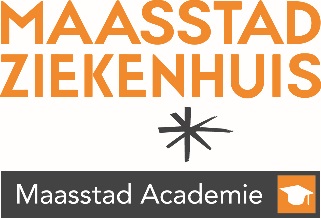 Ter voorbereiding op de praktijkdag neemt de deelnemer de theorie door “Medische vervolgopleiding” (zie bijlage), bestaande uit 3 lesblokken:Wet en regelgevingStructuur van de opleiding, feedback en toetsenOnderwijs in de dagelijkse praktijkTijdOnderdeel9.00 uur (1 u)Binnenkomen, voorstellen, vragen n.a.v. theoretische voorbereiding en persoonlijke leerdoelen uitvragen en op flipover10.00 (30 min)Niewe ontwikkelingen in de opleiding EPA’s bekwaamverklaren & doelmatigheid 10.30 (15 m min)Observeren van gedrag10.45 (1 u 15 min)Uitleg Pendleton Rules en in 3-tallen oefenen 12.00 (45 min)Lunch13.30 (30 min)Uitleg 4G methode en herkennen van vormen van feedback 14.00 (30 min)Het nakomen van afspraken12.45 (45 min)Aanspreken op gedrag volgens de 4G methode14.30 (45 min)Groep 1: Praktijkgevallen die lastig zijnGroep 2: Oefengesprek met acteur15.15 (15 min)Pauze en Snack15.30 (45 min)Groep 2: Praktijkgevallen die lastig zijnGroep 1: Oefengesprek met acteur16.15 (15 min)Terugkoppelen leerpunten 16.30 (30 min)Plan van aanpak persoonlijke leerpunten